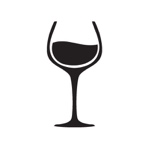 Vinný lístek 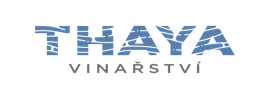 Vinařství THAYA, Hnanice, znojemská podoblastČervená vína     						                     Cena/Price (Kč/CZK)Frankovka • pozdní sběr • suché • 2019Víno kvasilo a zrálo v dřevěných sudech. 				                                                   370, - KčChuť je dlouhá, doplněná zráním na dřevě s typickou kořenitostí.   Bílá vínaSauvignon • pozdní sběr • suché • 2020Víno kvasilo a zrálo v sudech z francouzského dubu. 					         320, - KčV chuti vyniká mineralita spolu se šťavnatou kyselinou.Müller Thurgau • kabinetní • suché • 2021Dominují tóny pomela a červeného pomeranče doplněné kořenitostí a mineralitou.                                280, - KčMuškát Moravský • pozdní sběr • polosuché • 2021Šťavnatá chuť s lehkým cukrem a vyváženou kyselinou s dominantním vjemem bezinky	.	        280, - KčTramín Červený • pozdní sběr • polosuché • 2021Chuť ze zralé nektarinky, medu a sušených hrozinek	.					         280, - KčRůžová vínaThaya Rosé • kabinetní • polosuché • 2021Chuť je svěží a šťavnatá s tóny malin a červeného rybízu.					        250, - KčVinný lístek Vinařství DOMANSKY, Čejkovice, slovácká podoblastČervená vína     						                     Cena/Price (Kč/CZK)Zweigeltrebe • moravské zemské víno • suché • 2018Ve vůni podobné Svatovavřinské odrůdě.						                       250, - Kč  Chuť plnější s tóny višní doplněná tříslovinou.				                                                   Bílá vínaFemme Fetale • moravské zemské víno • suché • 2020 				       250, - KčVoní i chutná po vyzrálých lesních jahodách. Směs tří odrůd: Muller Thurgau, Moravský Muškát kříženec americké révy s podnoží Vitis Labrus							        Hibernal • moravské zemské víno • suché • 2020Středně plné víno s aromatickou vůní s chutí černého bezu.					       250, - KčRyzlink rýnský • moravské zemské víno • suché • 2020Ve vůni se objevují lipové tóny s chutí medu.						        250, - KčRulandské šedé • moravské zemské víno • polosuché • 2020Květinová, medová a ovocná vůně. Plná a dlouhotrvající chuť po ovoci.			         250, - KčRůžová vínaFrankovka rosé • moravské zemské víno • polosuché • 2019Vůně lesního ovoce, v chuti je víno svěží s citrusovým podtónem. 				         250, - Kč				    Vinný lístek Vinařství ŠUŠLÁK, Šatov, znojemská podoblastPerlivá vína     						                     Cena/Price (Kč/CZK)Frizzante Muškát žlutý • polosladké • 2021 				                      250, - Kč                                                        		                          				                                                                                                         			                                                     Bílá vínaChardonnay • moravské zemské víno • polosladké • 2022                                                                           Pozdní sběr				                                                                              280, - KčKerner • moravské zemské víno • polosuché • 2021				                   280, - KčPálava • moravské zemské víno • polosladké • 2022Výběr z hroznů					                                                                         370, - KčSauvignon • moravské zemské víno • polosuché • 2022Pozdní sběr			                                                                                                            290, - KčRůžová vínaZweigeltrebe rosé • moravské zemské víno • polosuché • 2021Vůně lesního ovoce, v chuti je víno svěží s citrusovým podtónem. 				         250, - KčVinný lístek Vinařství Klen‘Art, Plavje, Istria, Slovinsko                             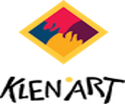 Šumivá vína     						                     Cena/Price (Kč/CZK)Rose penina Klen‘Art Brut • suché • 2021                                                          		                          Vyrobeno klasickou metodou. Má krásnou růžovou barvu s nádherným jiskřením. Vůně je jemná, ale svěží a ovocn, která posléze přechází do lískových oříšků, květin a koření. Rulandské modré /85 %, Shiraz a Cabernet Franc /15 %/. Hodí se k mořským plodům a jemným sýrům a pro slavnostní příležitosti				                                                                                                                                                       350, - Kč			                                                     Červená vínaCabernet Sauvignon VINJA • suché • 2019                                                                          Toto víno má intenzivní rubínovou barvu. Příjemná chuť, který kombinuje eleganci a kulatost Merlotu, Cabernet Franc a Refošku a dokonalost a odvážnost Cabernet Sauvignon. Hodí se dobře k červenému masu, divočině a specialitám z ní.			  	                                                                                                                                                                                                                      320, - KčPinot Noir TINJA • suché • 2020Stylové, suché červené víno, charakteristické jemnou, drsnou červenou barvou. V chuti a paměti se víno blížilo k silné vizáži.					                                                                                                                                                                                                                              350, - KčVinný lístek Vinařství Bordon, Dekani, Istria, Slovinsko  Šumivá vína     						                     Cena/Price (Kč/CZK)Rumeni Muškat Brut • suché • 2021                                                          		                          Vyrábí se ze 100 % hroznů Muškátu žlutého. Hrozny se jednoduše pasírují přes moderní lisovací síto bez lisování. Poté se ochladí, aby se usadily hrubé kaly. Čirý mošt se převede do nerezové nádoby, přidají se testované kvasinky a fermentace se řídí při 14-18°C. Takto připravené základní víno přechází do druhotného kvašení. Po ukončení sekundárního prodlouženého kvašení na kvasinkách po dobu minimálně 4 měsíců se sekt stáčí do lahví. Podává se při teplotě 5-7 °C.			                                                                                                                                                                                                                                                                                                                             300, - Kč	                                                     Červená vínaRefošk • suché • 2019                                                                                                        Vyrábí se klasickým procesem macerace s ručním máčením uzávěru až do konce fermentace, která trvá od 8 do 10 dnů. Víno zraje v dřevěných sudech na jemných kalech po dobu minimálně 24 měsíců. Víno má typickou velmi intenzivní fialovou až rubínovou barvu. Vůně je velmi ovocná, po zralém červeném ovoci, lesních plodech a malinách. Bohaté tělo, plné chuti a klidné kyselosti po jablečno-mléčné fermentaci.	Nejlépe se hodí kevšem bohatým masitým pokrmům při teplotě mezi 16-18°C.		  	                                                                                                                                                                                                                      360, - KčBílá vínaMalvazija • suché • 2021                                                                                                       Vyrábí se procesem criomacerace. Hrozny jsou zbaveny stopky a rozdrceny po 12-24 hodinovém kontaktu s pokožkou. Po vylisování se vyčeří pomocí přirozené sedimentace a finálně fermentuje při kontrolované teplotě 14-18°C. Bohaté ve vůni a chuti se zlatavě slámovou barvou. Vůně je ovocná s broskvemi, akácií, medem a květinovými tóny. Chuť je plná, svěží s dobře zakomponovanou kyselinkou. Víno je certifikováno BIO a VEGAN. Je ideálním společníkem rybích specialit chlazených na 8 -10°C	  	                                                                                                                                                                                                                      300, - Kč